2019 West Point High School Golf Schedule	March 7 @ Starkville CC	3:00		Multiple Teams 	March 19 @ West Point	2:30		Columbus	March 28 @ Amory		3:00		Amory	April 2 @ Elm Lake		3:00		New HopeApril 11 @ Lion Hills		2:30		Columbus	April 16 @ Elm Lake 		3:00		New Hope 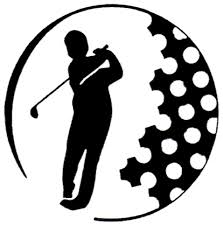 *District Tournament is TBA and will be 18 holes with no limit. We will assess if each player is ready for this long round when the time comes. *All matches are subject to weather delays or cancellations and some may not be rescheduled. Coach Perry Furr